North-EasternHill University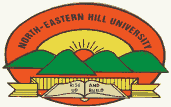 Department of Rural Development & Agricultural ProductionTura Campus, Tura-794002, West Garo Hills, Meghalaya									            Date: 01-03-2021NotificationThe following candidates are hereby inform to take Admission into Ph.D. Programme in RDAP Department, NEHU, Tura Campus for the Academic session 2020-21 on or before 9th March 2021 by depositing the prescribed fees failing which their seats shall stand automatically cancelled. Kostina  SawkmieNgayaipam  Zimik   Sd/-Head i/c                                                                                                                        RDAP Department